Воспитатель: Плаксина  Ю.Н.Конспект физкультурного развлечения во второй младшей группе №13.«В гости к мишке».Задачи: Упражнять детей в ходьбе друг за другом и медленном беге; совершенствовать навыки прыжков; продолжать расширять знания детей о природе; доставлять детям чувство радости.Планируемый результат: Выражать интерес к играм; вызвать положительные эмоции, интерес, радость, доброе отношение к слабым, повторить и закрепить правила игр.Оборудование:  конусы,  ребристая доска, обручи,  гимнастическая скамейка,  мяч, домик медведя,  костюм  медведя,  угощение для детей.  ХОД ДОСУГА.Дети  заходят в зал и строятся в большой круг. Шагают друг за другом, бег медленный, быстрый. Ходьба на носках, руки вверх, на пятках, руки на поясе, идут обычным шагом и останавливаются, образовывают большой круг.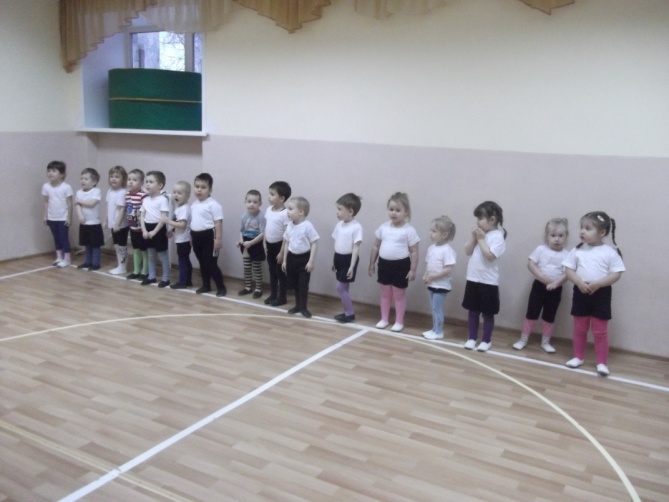 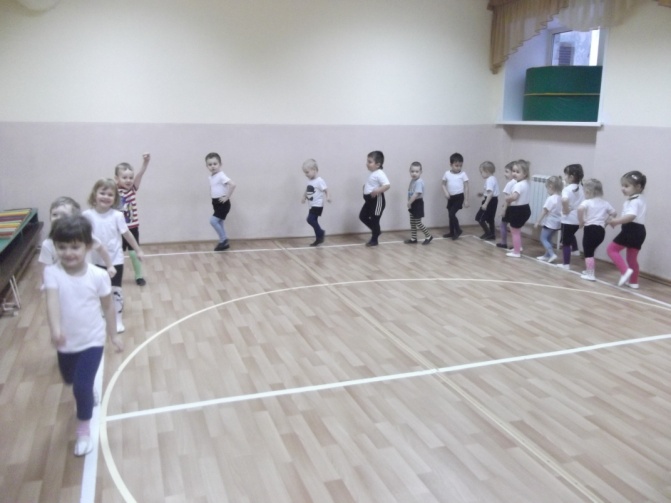 Воспитатель: сегодня утром вдруг раздался телефонный звонок. Вы знаете, кто мне звонил? Мишка косолапый! Он очень просил, чтобы мы пришли к нему в гости. Пойдем? А вы, знаете где он живёт? (ответ детей). Правильно, Мишка косолапый живет в лесу, дорога в этот лес очень трудная, поэтому мы должны хорошо подготовиться.1. Подготовим ручки.1-2-руки вперёд, показываем раскрытые ладони.3-4-возвращаемся в и. п. -4р.2. Подготовим спинку.И. п. - ноги на ширине плеч, руки на поясе.	1-2- наклон вперед, руками коснуться пола.3-4-и. п. -4р.3. Подготовим ножки.1-2-присядаем, руки вперёд.3-4-и. п. -4р.4. Прыжки.1-4-прыжки на двух ногах на месте.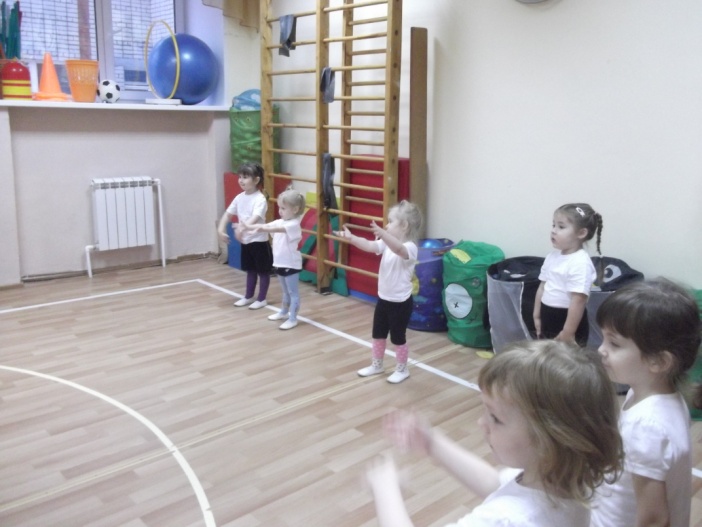 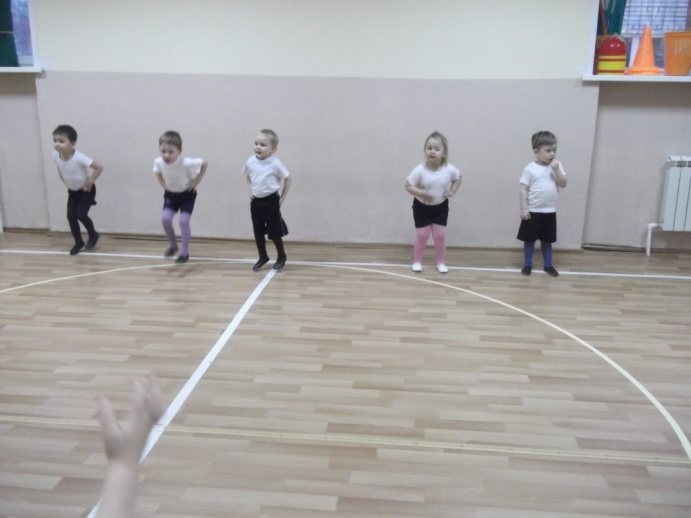 Воспитатель: вот мы стали сильнее, крепче и готовы преодолеть трудную лесную дорогу.Давайте построимся друг за другом и пойдём по дорожке. - Мы шагаем, мы шагаем   Прямо по дорожке,  Хорошенько поднимаем  Выше, выше ножки!        Молодцы! Пошли дальше.- На пути пеньки стоят  Нам их нужно обойти ( дети выполняют ходьбу змейкой между конусами)- Вот ещё одна преграда  Справиться и с ней нам надо ( ползание под дуги на четвереньках)- Вы скорей, скорей ползите   И с дороги не сверните.- Мостик на пути у нас, по нему пройдём сейчас.(Ходьба по ребристой доске и гимнастической скамейке)  Молодцы!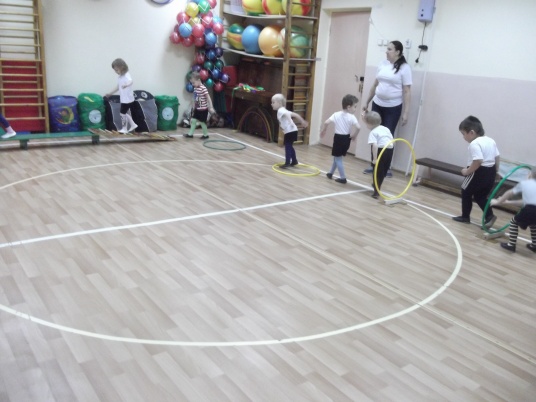 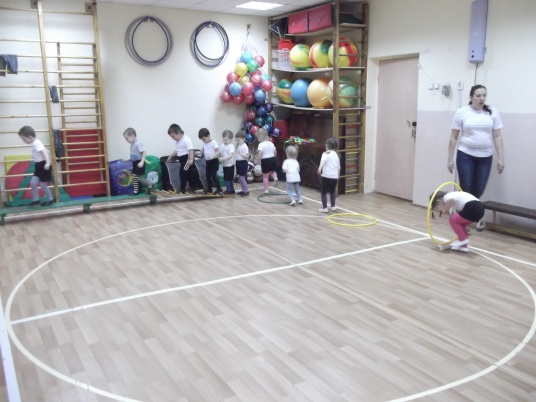 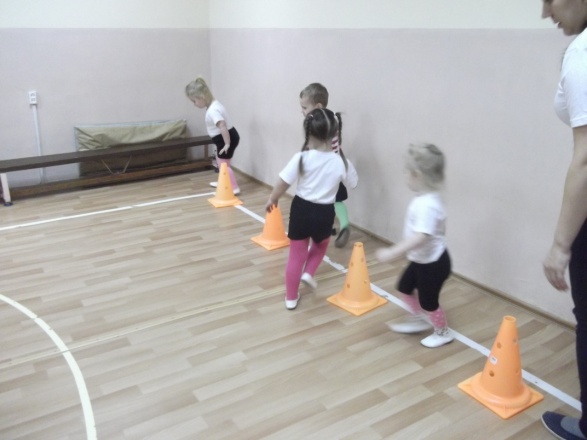 Воспитатель: Вот мы  и пришли в лес, а где же медведь?Появляется Медведь (взрослый в шапке и одежде медведя ).Воспитатель:  Вот мы пришли к тебе в гости.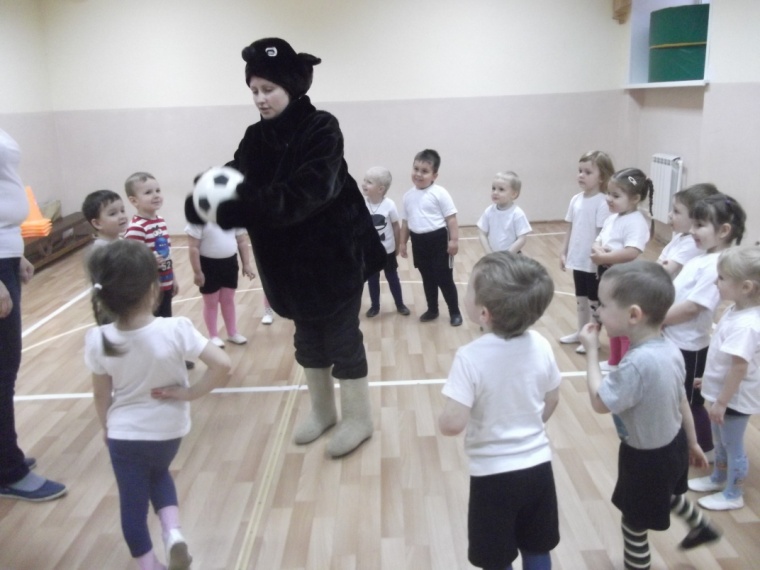 Мишка: Здравствуйте ребята! Я очень рад,  мне было так скучно одному в лесу.Воспитатель: Мишка мы не с пустыми руками, вот принести мячик тебе в подарок.Мишка: Ой какой красивый. Вот спасибо вам большое. Теперь я буду играть.Мишка: Я хочу  играть с вами с вашим подарком, он уж мне больно понравился.Игра «Передай мяч» . Дети встают в круг и из рук в руки быстро передают мяч. Мишка старается догнать, но не может. Игра повторяется 2 раза. 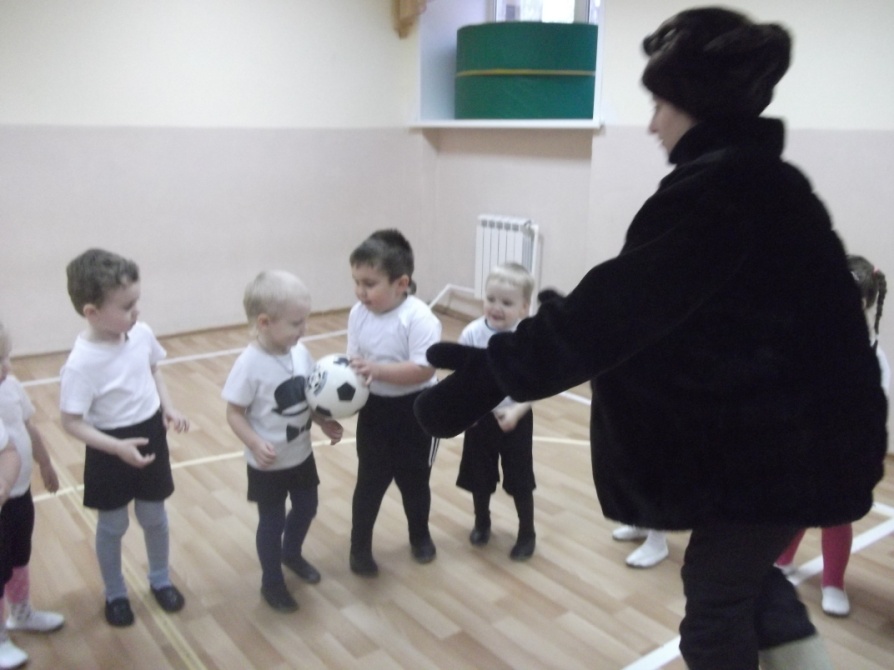 Мишка: Ой, какие шустрые ребята.Мишка: У меня есть волшебная палочка, я сейчас всех деток превращу в снежинок. Закрывайте глаза, ( мишка дотрагивается до каждого волшебной палочкой) теперь вы снежинки, встаньте, пожалуйста, в круг.
Игра «Снежинки и ветер» . Дети собираются в круг и берутся за руки. По сигналу педагога: «Ветер подул сильный, сильный. Разлетайтесь снежинки!» - разбегаются в разных направлениях по залу, расправляют руки в стороны, покачиваются, кружатся. Педагог говорит: «Ветер стих! Возвращайтесь снежинки в кружок!» дети сбегаются в круг и берутся за руки. Игра повторяется 3-4 раза.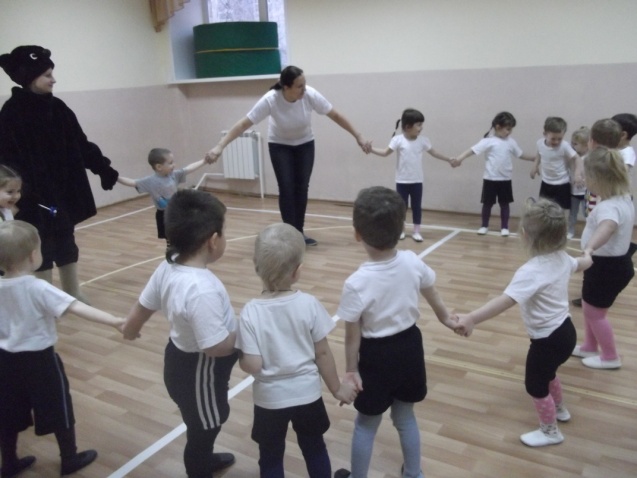 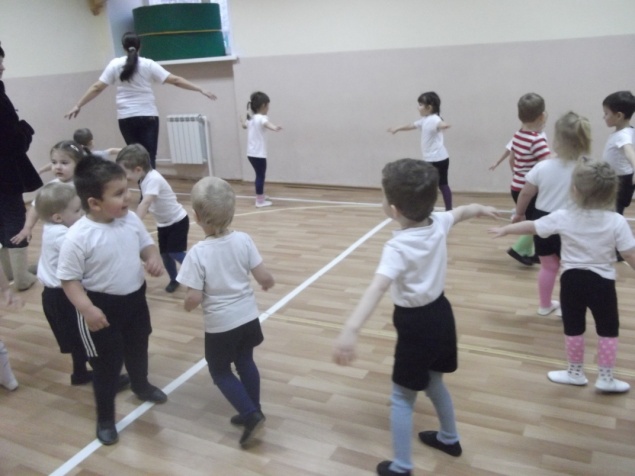 Воспитатель: Мишка мы про тебя знаем игру, она называется «У медведя во бору». Ты знаешь такую игру?Мишка: Знаю, знаю. Давайте играть.Мишка закрывает глаза, будто спит, а ребята говорят слова:-У медведя во бору, грибы ягоды, беру (изображают сбор ягод и грибов)-А медведь не спит и на нас рычит. (медведь просыпается, рычит и хочет догнать ребят )Игра повторяется 2 раза.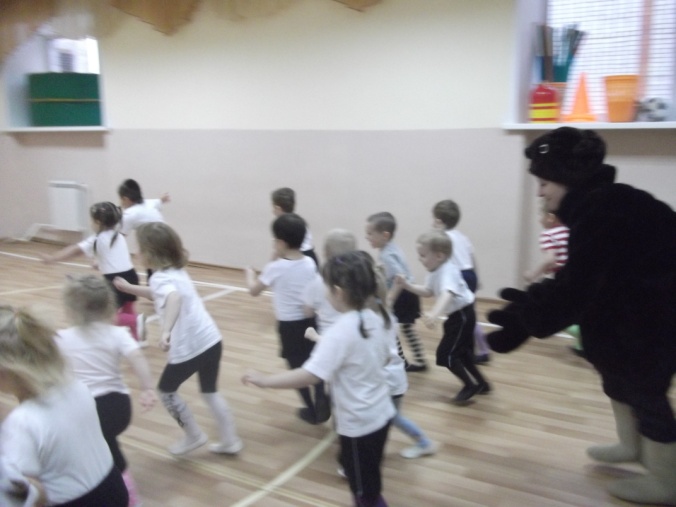 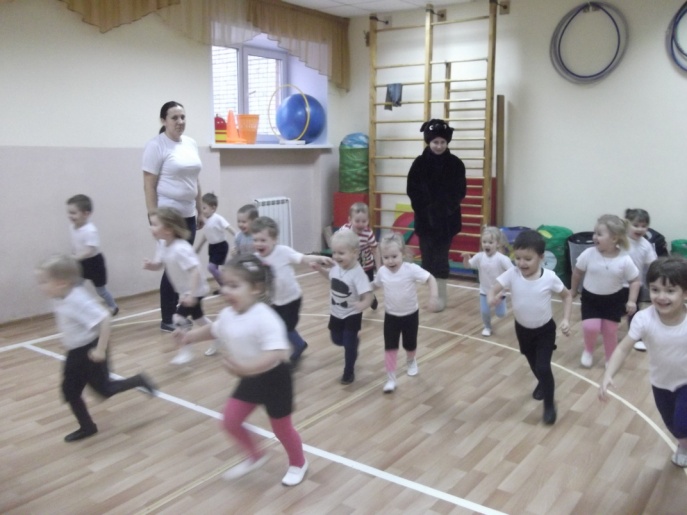 Мишка: Ребята мне очень понравилось играть с вами, и я приглашаю вас ещё прийти ко мне в   гости. Я  приготовил вам подарок. Это угощение. Воспитатель: Ребята, а нам пора возвращаться в детский сад. Скажем Мишке спасибо и до свиданья! Дети благодарят Мишку и выходят из зала.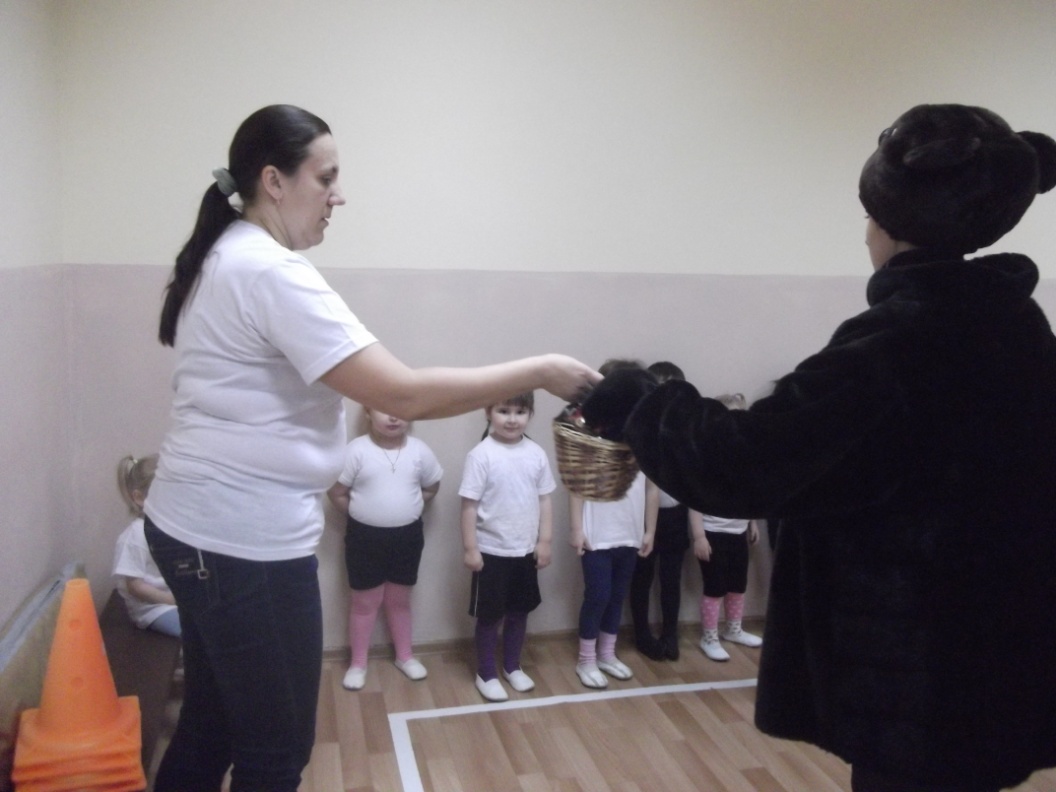 